Министерство общего и профессионального образования Ростовской областигосударственное бюджетное профессиональное образовательное учреждениеРостовской области «Ростовское профессиональное училище № 5»(ГБПОУ РО ПУ № 5)Рабочая ПРОГРАММа ПРОИЗВОДСТВЕННОЙ практикиПО ПРОФЕССИИ43.01.09 ПОВАР, КОНДИТЕР2018г.Рабочая программа разработана   в   соответствии с федеральным государственным образовательным стандартом среднего профессионального образования (ФГОС СПО) по профессии 43.01.09 Повар, кондитер, утвержденного приказом Министерства образования и науки Российской Федерации от 9 декабря 2016 года № 1569 (зарегистрирован Министерством юстиции Российской Федерации  22 декабря 2016 года, регистрационный № 44898) (далее – ФГОС СПО), примерной основной образовательной программой  по профессии  43.01.09 Повар, кондитер, зарегистрированной  в государственном реестре примерных основных образовательных программ  под номером: 43.01.09 – 170331 от 31.03.2017г., примерной программы профессионального модуля.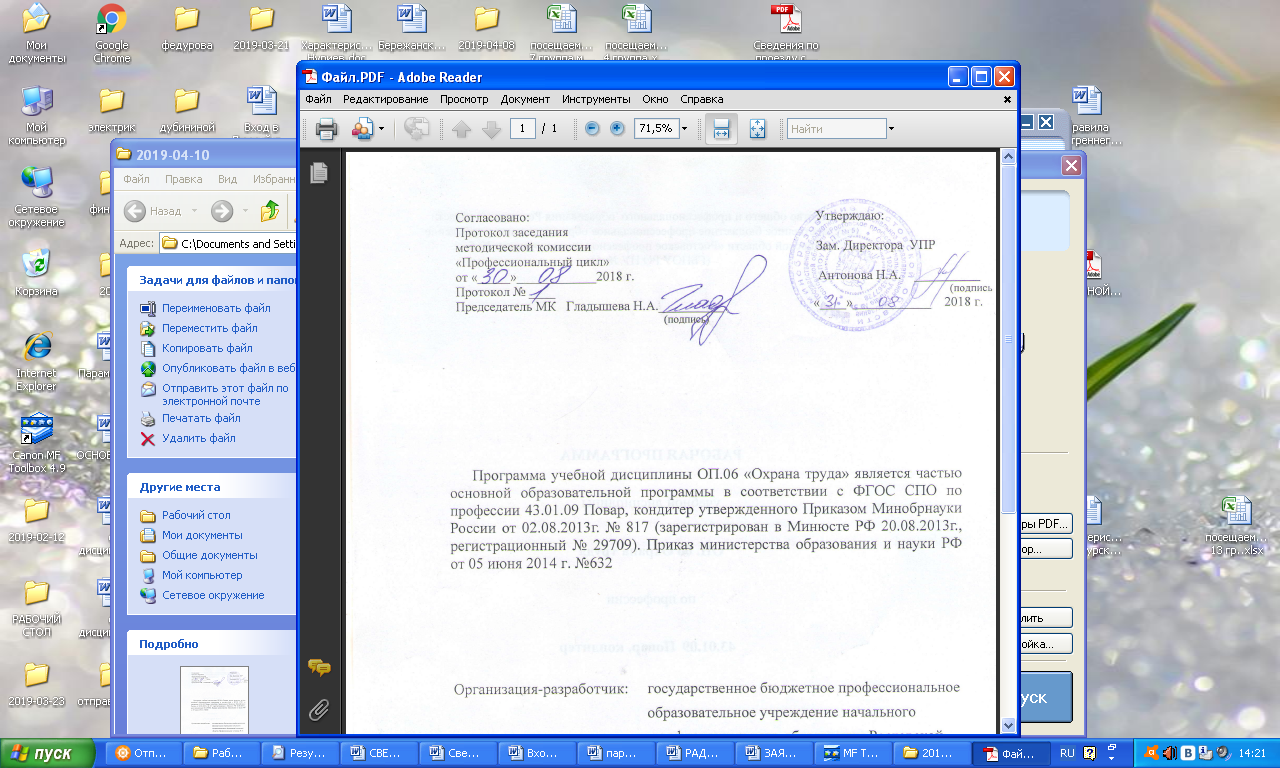 Организация – разработчик: государственное бюджетное профессиональное образовательное учреждение Ростовской области «Ростовское профессиональное училище № 5»Разработчик: Федурова Галина КонстантиновнаСОДЕРЖАНИЕ1. ОБЩАЯ ХАРАКТЕРИСТИКА РАБОЧЕЙ ПРОГРАММЫ ПРОИЗВОДСТВЕННОЙ   ПРАКТИКИ1. Цель практикиКомплексное освоение основных видов деятельности (ВД), формирование у обучающихся общих и профессиональных компетенций, приобретение практического опыта.2. Задачи практики- совершенствование и закрепление знаний, полученных в процессе теоретического обучения;- формирование профессиональных компетенций через применение теоретических знаний;- приобретение навыков в части профессиональных компетенций необходимых дляотрасли общественного питания;- обеспечение непрерывности и последовательности овладения обучающимися профессиональной деятельностью, формами и методами работы.3. Место практики в структуре ООППроизводственная практика является обязательным разделом ООП программы подготовки специалистов в соответствии с ФГОС, осуществляется после изучения ПМ:Для полного усвоения курса производственной практики необходимы знания, умения и навыки, формируемые дисциплинами цикла ОП. Производственная практика проводится концентрированно в соответствии с графиком учебного процесса.4. Формы проведения практикиПроизводственная практика проводится в форме практических занятий в современных организациях общественногопитания, под руководством профессионального квалифицированного персонала.5. Место и время проведения практикиПроизводственнаяпрактика осуществляется в соответствии с графиком учебного процесса и учебным планом.Базамипроизводственной практики являютсяпредприятия общественного питания г. Ростова-на-Дону и Ростовской области.6. Требования к результатам освоения образовательной программыВ результате освоения программы, в структуру которой включена и производственная практика, у обучающихся должны быть сформированы ОК, ПК, соответствующие видам деятельности по профессии 43.01.09 Повар-кондитерОК 01.Выбирать способы решения задач профессиональной деятельности, применительно к различным контекстам. ОК 02. Осуществлять поиск, анализ и интерпретацию информации, необходимой для выполнения задач профессиональной деятельности. ОК 03. Планировать и реализовывать собственное профессиональное и личностное развитие. ОК 04. Работать в коллективе и команде, эффективно взаимодействовать с коллегами, руководством, клиентами. ОК 05. Осуществлять устную и письменную коммуникацию на государственном языке с учетом особенностей социального и культурного контекста.ОК 06. Проявлять гражданско-патриотическую позицию, демонстрировать осознанное поведение на основе общечеловеческих ценностей. ОК 07. Содействовать сохранению окружающей среды, ресурсосбережению, эффективно действовать в чрезвычайных ситуациях. ОК 08. Использовать средства физической культуры для сохранения и укрепления здоровья в процессе профессиональной деятельности и поддержание необходимого уровня физической подготовленности. ОК 09. Использовать информационные технологии в профессиональной деятельности. ОК 10. Пользоваться профессиональной документацией на государственном и иностранном языке. ОК 11. Планировать предпринимательскую деятельность в профессиональной сфере. ВД 1 Приготовление и подготовка к реализации полуфабрикатов для блюд,кулинарных изделий разнообразного ассортиментаПК 1.1. Подготавливать рабочее место, оборудование, сырье, исходные материалы для обработки сырья, приготовления полуфабрикатов в соответствии синструкциями и регламентами.ПК 1.2. Осуществлять обработку, подготовку овощей, грибов, рыбы, нерыбноговодного сырья, птицы, дичи, кролика. ПК 1.3. Проводить приготовление и подготовку к реализации полуфабрикатовразнообразного ассортимента для блюд, кулинарных изделий из рыбы инерыбного водного сырья. ПК 1.4. Проводить приготовление и подготовку к реализации полуфабрикатовразнообразного ассортимента для блюд, кулинарных изделий из мяса,домашней птицы, дичи, кролика. ВД 2 Приготовление, оформление и подготовка к реализации горячих блюд,кулинарных изделий, закусок разнообразного ассортиментаПК 2.1. Подготавливать рабочее место, оборудование, сырье, исходные материалы для приготовления горячих блюд, кулинарных изделий, закусок разнообразногоассортимента в соответствии с инструкциями и регламентами. ПК 2.2. Осуществлять приготовление, непродолжительное хранение бульонов, отваров разнообразного ассортимента. ПК 2.3. Осуществлять приготовление, творческое оформление и подготовку креализации супов разнообразного ассортимента. ПК 2.4. Осуществлять приготовление, непродолжительное хранение горячих соусовразнообразного ассортимента.ПК 2.5. Осуществлять приготовление, творческое оформление и подготовку креализации горячих блюд и гарниров из овощей, грибов, круп, бобовых,макаронных изделий разнообразного ассортимента.ПК 2.6. Осуществлять приготовление, творческое оформление и подготовку к реализации горячих блюд, кулинарных изделий, закусок из яиц, творога, сыра,муки разнообразного ассортимента.ПК 2.7. Осуществлять приготовление, творческое оформление и подготовку к реализации горячих блюд, кулинарных изделий, закусок из рыбы, нерыбноговодного сырья разнообразного ассортимента.ПК 2.8. Осуществлять приготовление, творческое оформление и подготовку креализации горячих блюд, кулинарных изделий, закусок из мяса, домашнейптицы, дичи и кролика разнообразного ассортимента.ВД 3 Приготовление, оформление и подготовка к реализации холодных блюд,кулинарных изделий, закусок разнообразного ассортимента. ПК 3.1. Подготавливать рабочее место, оборудование, сырье, исходные материалы для приготовления холодных блюд, кулинарных изделий, закусок в соответствии синструкциями и регламентами. ПК 3.2. Осуществлять приготовление, непродолжительное хранение холодных соусов, заправок разнообразного ассортимента. ПК 3.3. Осуществлять приготовление, творческое оформление и подготовку к реализации салатов разнообразного ассортимента.ПК3.4. Осуществлять приготовление, творческое оформление и подготовку креализации бутербродов, канапе, холодных закусок разнообразного ассортимента.ПК 3.5. Осуществлять приготовление, творческое оформление и подготовку к реализации холодных блюд из рыбы, нерыбного водного сырьяразнообразного ассортимента.ПК 3.6. Осуществлять приготовление, творческое оформление и подготовку к реализации холодных блюд из мяса, домашней птицы, дичи разнообразногоассортимента.ВД 4Приготовление, оформление и подготовка к реализации холодных и горячих сладких блюд, десертов, напитков разнообразного ассортиментаПК 4.1. Подготавливать рабочее место, оборудование, сырье, исходные материалы для приготовления холодных и горячих сладких блюд, десертов, напитковразнообразного ассортимента в соответствии с инструкциями и регламентами. ПК 4.2. Осуществлять приготовление, творческое оформление и подготовку к реализации холодных сладких блюд, десертов разнообразного ассортимента. ПК 4.3. Осуществлять приготовление, творческое оформление и подготовку к реализации горячих сладких блюд, десертов разнообразного ассортимента. ПК 4.4. Осуществлять приготовление, творческое оформление и подготовку к реализации холодных напитков разнообразного ассортимента.ПК 4.5. Осуществлять приготовление, творческое оформление и подготовку к реализации горячих напитков разнообразного ассортимента.ВД 5ПК 5.1. Подготавливать рабочее место, оборудование, сырье, исходные материалы для приготовления изделий и композиций из шоколада и карамели.ПК 5.2. Осуществлять приготовление, творческое оформление и подготовку к реализации изделий из шоколада.ПК 5.3. Осуществлять приготовление, творческое оформление и подготовку к реализации композиций из карамели.ВД 6Приготовление кулинарной и кондитерской продукции региональной кухниПК 6.1. Подготавливать рабочее место кондитера, оборудование, инвентарь, кондитерское сырье, исходные материалы к работе в соответствии синструкциями и регламентами. ПК 6.2. Осуществлять приготовление и подготовку к использованию отделочныхполуфабрикатов для хлебобулочных, мучных кондитерских изделий. ПК 6.3. Осуществлять изготовление, творческое оформление, подготовку к реализации хлебобулочных изделий и хлеба разнообразного ассортимента. ПК 6.4. Осуществлять изготовление, творческое оформление, подготовку к реализации мучных кондитерских изделий разнообразного ассортимента.ПК 6.5. Осуществлять изготовление, творческое оформление, подготовку к реализации пирожных и тортов разнообразного ассортимента.7.  Организация и руководство практикойОрганизация и руководство практикой осуществляется в соответствии с требованиями Положения об учебной и производственной практике обучающихся, осваивающих профессиональные образовательные программы среднего профессионального образования, утвержденного Приказом Министерства образования Российской Федерации.	Организацию и руководство учебной практикой осуществляют руководители практики от техникума, которые назначаются приказом.     Обучающиеся перед началом практики обязаны присутствовать на        организационном собрании, которое проводят руководитель подразделения практики и    руководитель практики назначенный из числа преподавателей техникума.    На организационном собрании обучающиеся должны получить:- общий инструктаж по охране труда при прохождении учебной практики (прохождение инструктажа фиксируется в специальном журнале, согласно ГОСТ          12.0.004-90 «Организация обучения безопасности труда».      - программу учебной практики в печатном или в электроном варианте.- методические рекомендации по оформлению результатов учебной практики.     		По результатам практики руководителями практики образовательной организации формируется аттестационный лист, содержащий сведения об уровне освоения обучающимся профессиональных компетенций, а также характеристика на обучающегося по освоению профессиональных компетенций в период прохождения практики.Аттестация по итогам учебной практики проводится с учетом (или на основании) результатов ее прохождения, подтверждаемых документами.  Практика завершается дифференцированным зачетом при условии положительного аттестационного листа по практике руководителей практики от организации и образовательной организации об уровне освоения профессиональных компетенций; наличия положительной характеристики организации на обучающегося по освоению общих компетенций в период прохождения практики; полноты и своевременности представления дневника практики и отчета о практике в соответствии с заданием на практику. Защита отчетов по производственной практике проводится в открытой форме в присутствии аттестационной комиссии. Методическое руководство и общий контроль за деятельностью обучающихся возлагается на преподавателя (руководителя практики), в обязанности которого входит:- разработка рабочих программ практик;- создание методических указаний по организации и прохождению практик и составлению отчета по практике;- методическое сопровождение обучающихся в составлении отчетов по практике;- контроль над соответствием содержания производственной практики требованиям ФГОС и содержанию рабочей программы профессионального модуля.8. Формы аттестации по итогам производственной практикиИтогом производственной практики является оценка профессиональных и общих компетенций, практического опыта и умений в форме дифференцированного зачета.Оценка попроизводственной практике выставляется на основании данных аттестационного листа, в котором содержатся сведения об уровне освоения обучающимися профессиональных компетенций, своевременного предоставления дневника практики и отчета попроизводственной практике.После производственной практики сдается демонстрационный экзамен.9. Структура и содержание учебной практикиТематический план10.  Информационное обеспечение обученияОсновная литератураЛутошкина, Г. Г. Гигиена и санитария общественного питания: учебное пособие / Г. Г. Лутошкина. - 6-е изд.,стер. - Ростов н/Д: Феникс, 2015. - 61  с. – 1 экзРозничная торговля продовольственными товарами. Товароведение и технология: учебник / Т. С. Голубкина и др. - 2-е изд., перераб. - М.: Академия, 2014. - 544 с. – 1 экз.Золин, В. П. Технологическое оборудование предприятий общественного питания / В. П. Золин. - М.: Академия, 2014. - 314 с. – 1 экз.Мальгина, С. Ю. Организация работы структурного подразделения предприятий общественного питания: учебник / С. Ю. Мальгина, Ю. Н. Плешкова. - М.: Академия, 2014. - 319 с. - 1 экз.Бурашников Ю. М. Охрана труда в пищевой промышленности, общественном питании и торговле/ Ю. М. Бурашникова, А. С. Максимов. – М.: Академия,2015.  – 1 экз.Максимов, А. С. Охрана труда в пищевой промышленности, общественном питании и торговле. – М.: Академия, 2015.  – 1 экз.Технология приготовления пищи: учебное пособие / В.И. Богушева. - 2-е изд., стер. - Ростов н/Д: Феникс, 2015. - 374 с. – 1 экз.Васильева, И. В. Технология продукции общественного питания: учебник для СПО [Электронный ресурс] / И. В. Васильева, Е. Н. Мясникова, А. С. Безряднова. – М.: Юрайт,2016. – 412 с. - URL: www.biblio-online.ru. – 1 экз.Козлова С. Н. Кулинарная характеристика блюд /С. Н. Козлова, Е.Ю. Фединишина. – М.: Академия, 2013. – 1 экз.Самородова, И. П. Организация процесса приготовления и приготовление полуфабрикатов для сложной кулинарной продукции / И. П. Самородова. - М: Академия, 2015. - 191 с. – 1 экз.Технология приготовления пищи: учебное пособие / В.И. Богушева. - 2-е изд., стер. - Ростов н/Д: Феникс, 2015. - 374 с. – 1 экз.Андросов В.П.  Производственное обучение профессии «Кондитер»: в двух частях. / В. П. Андросов, Т. В. Пыжова, Л. Е. Еськова. -  М.: Академия, 2016. – 1 экз.Бутейкис, Н. Г. Технология приготовления мучных кондитерских изделий / Н. Г. Бутейкис. – М.: Академия,2016. – 1 экз.- Шумилкина, М. Н. Кондитер: учебное пособие / М. Н. Шумилкина, Н. В. Дроздова. - 4-е изд. - Ростов н/Д: Феникс, 2015. - 315 с. – 1 экз.Потапова И. И. Блюда из овощей, круп, бобовых и макаронных изделий / И.И. Потапова, Н.В.  Корнеева. – М.: Академия, 2015. – 1 экз. Потапова И. И. Блюда из яиц и творога/ И.И. Потапова, Н.В.  Корнеева. – М.: Академия, 2015. – 1 экз.Анфимова, Н. А. Кулинария: учебник для начального профессионального образования. – М: Академия, 2013. – 400 с. – 1 экз.Технология приготовления пищи: учебное пособие / В.И. Богушева. - 2-е изд., стер. - Ростов н/Д: Феникс, 2015. - 374 с. – 1 экз.Качурина, Т. А. Кулинария / Т. А. Качурина. – М.: Академия,2015. – 1 экз.Потапова И. И. Блюда из яиц и творога/ И.И. Потапова, Н.В.  Корнеева. – М.: Академия, 2015. – 1 экз.Потапова И. И. Блюда из овощей, круп, бобовых и макаронных изделий / И.И. Потапова, Н.В.  Корнеева. – М.: Академия, 2015. - 1 экз.Ермилова С.В. Мучные кондитерские изделия из дрожжевого теста / С.В. Ермилова, Е.И. Соколова. – М.: Академия, 2015 – 1 экз.Ермилова, С. В. Приготовление хлебобулочных, мучных и кондитерских изделий: учебник / С. В. Ермилова. – М.: Академия,2014. -1 экз.Потапова И. И. Блюда из яиц и творога/ И.И. Потапова, Н.В.  Корнеева. – М.: Академия, 2015. – 1 экз.Бурчакова И. Ю., Организация процесса приготовления и приготовление сложных хлебобулочных, мучных кондитерских изделий / И. Ю. Бурчакова, С. В. Ермилова. – М.: Академия, 2015. -1 экз.Володина М. В. Организация хранения и контроль запасов и сырья/ М.В Володина, Т.А. Сопачева. – М.: Академия, 2015 – 190 с. – 1 экз.Дубровская, Н. И. Приготовление супов и соусов: учебник / Н. И. Дубровская, Е. В. Чубасова. – М.: Академия 2015. – 1 экз.Ермилова С.В. Торты. Пирожные и десерты / С.В. Ермилова, Е.И. Соколова. – М.: Академия, 2015. - 1 экз.Качурина Т.А. Приготовление блюд из рыбы: учебник / Т. А. Качурина. - М.: Академия, 2015. – 1 экз.Кузнецова, Л. С. Технология производства мучных кондитерских изделий / Л. С. Кухнецова, М. Ю. Сиданова. – M, Академия, 2014. – 1 экз.Дополнительные источникиБурчакова И. Ю., Организация процесса приготовления и приготовление сложных хлебобулочных, мучных кондитерских изделий: лабораторно-практические работы И. Ю. Бурчакова, С. В. Ермилова. – М.: Академия, 2015. – 1 экз. Сборник рецептур блюд и кулинарных изделий: для предприятий общественного питания / сост.: А. И. Здобнов, В. А. Цыганенко. - Киев: Арий, 2013. - 680 с. - 1 экз.Сеничкина, Г. В. Технология продукции общественного питания: методические указания / Г. В. Сеничкина. - ГАПОУ ТО "ТТИПКиС". - Тюмень: ТОГИРРО, 2014. – 58 с. – 1 экз.Есина, С. И. Приготовление блюд из рыбы: рабочая тетрадь для обучающихся. – Тюмень. – ТОГИРРО,2014. – 24 с. – 1 экз.Шильман, Л. З. Технология кулинарной продукции: учебное пособие: практикум. – М.: Академия, 2014. – 176 с. – 1 экз.Андросов В. П. Производственное обучение профессии «Повар»: в четырех частях. /В. П. Андросов, Т.В Пыжова, Л. В Овчинникова Часть 1: механическая кулинарная обработка продуктов. – М.: Академия, 2014. – 1 экз.Андросов В.П.  Производственное обучение профессии «Повар»: в четырех частях. /В. П. Андросов, Т.В Пыжова, Л. В Овчинникова Часть 3:холодные блюда и закуски. Рыбные и мясные горячие блюда. – М.: Академия, 2014. – 1 экз.Андросов В. П.  Производственное обучение профессии «Повар»: в четырех частях. / В. П. Андросов, Т.В Пыжова, Л. В Овчинникова Часть 2: супы, соусы, блюда из овощей, круп, макаронных изделий и бобовых. – М.: Академия, 2014.- 1 экз.Дубровская, Н. И. Приготовление супов и соусов: практикум / Н. И. Дубровская, Е. В. Чубасова. – М.: Академия 2015. – 1 экз. Андросов В.П.  Производственное обучение профессии «Повар»: в четырех частях. /В. П. Андросов, Т.В Пыжова, Л. В Овчинникова Часть 4: блюда из яиц и творога, сладкие блюда и горячие напитки, блюда лечебного питания, изделия из дрожжевого теста. – М.: Академия, 2014. – 1 экз.Дубровская Н.И. Кулинария. Лабораторный практикум. – М.: Академия. – 2015. – 1 экз.Дубровская Н. И. Технология приготовления мучных кондитерских изделий. Рабочая тетрадь. Часть 1/Ч. 2. – М. Академия,2015. – 1экз.Качурина, Т. А. Контрольные материалы по профессии “Повар” / Т. А. Качурина. – М.: Академия,2014. – 1 экз.Качурина Т.А. Основы физиологии питания, санитарии и гигиены. Рабочая тетрадь/Т. А. Качурина. – М.: Академия,2015. – 1экз.Дубровская, Н. И. Приготовление супов и соусов: практикум / Н. И. Дубровская, Е. В. Чубасова. – М.: Академия 2015. –1 экз. Андросов В.П.  Производственное обучение профессии «Кондитер»: в двух частях. Ч. 2 / В. П.Андросов, Т. В. Пыжова, Л. Е. Еськова. -  М.: Академия, 2016. – 1 экз. Качурина Т.А. Приготовление блюд из рыбы: практикум / Т. А. Качурина. - М.: Академия,2015. – 1  экз.1. ОБЩАЯ ХАРАКТЕРИСТИКА РАБОЧЕЙ ПРОГРАММЫ ПРОИЗВОДСТВЕННОЙ   ПРАКТИКИ32. СТРУКТУРА И СОДЕРЖАНИЕ ПРОИЗВОДСТВЕННОЙ   ПРАКТИКИ73. ИНФОРМАЦИОННОЕ ОБЕСПЕЧЕНИЕОБУЧЕНИЯ27Наименование профессиональных модулейКвалификации для специальностей СПОКвалификации для специальностей СПОПМ.01 Приготовление и подготовка к реализацииполуфабрикатов для блюд, кулинарныхизделий разнообразного ассортиментаПовар, кондитерСоответствуетПМ.02 Приготовление, оформление иподготовка к реализации горячих блюд, кулинарных изделий, закусок разнообразного ассортиментаПовар, кондитерСоответствуетПМ.03 Приготовление, оформление и подготовка к реализации холодных блюд, кулинарных изделий, закусок разнообразного ассортиментаПовар, кондитерСоответствуетПМ.04Приготовление, оформление и подготовка к реализации холодных и горячих сладких блюд, десертов, напитков разнообразного ассортиментаПовар, кондитерСоответствуетПМ.05Приготовление, оформление и подготовка к реализации изделий и скульптур из шоколада и карамелиПовар, кондитерСоответствуетПМ.06Приготовление, оформление и подготовка к реализации хлебобулочных, мучных кондитерских изделий разнообразногоассортиментаПовар, кондитерСоответствует№ п/пРазделы (этапы) практикиВиды производственных работ на практикеОбъем времениФормы текущего контроляПМ01.Приготовление и подготовка к реализации полуфабрикатов для блюд,кулинарных изделий разнообразного ассортиментаПМ01.Приготовление и подготовка к реализации полуфабрикатов для блюд,кулинарных изделий разнообразного ассортиментаПМ01.Приготовление и подготовка к реализации полуфабрикатов для блюд,кулинарных изделий разнообразного ассортиментаПМ01.Приготовление и подготовка к реализации полуфабрикатов для блюд,кулинарных изделий разнообразного ассортиментаПМ01.Приготовление и подготовка к реализации полуфабрикатов для блюд,кулинарных изделий разнообразного ассортимента1Организация приготовления, подготовки к реализации, хранения полуфабрикатов для блюд, кулинарных изделий разнообразного ассортиментаОзнакомиться с предприятием общественного питания, структурой производственных цехов, нормативными документами1 день (6ч.)Наблюдение и экспертная оценка результатов видов производственных работ2Организация приготовления, подготовки к реализации, хранения полуфабрикатов для блюд, кулинарных изделий разнообразного ассортиментаОрганизовать рабочее место для механической кулинарной обработкиовощей, грибов, рыбы, нерыбных продуктов моря, мяса, домашней птицы, дичи, кролика.Выбрать рациональное размещение на рабочем месте оборудования, инвентаря, посуды, сырья, материалов в соответствии с инструкциями и регламентами (правилами техники безопасности, пожаробезопасности, охраны труда), стандартами чистоты.Провести текущую уборку рабочего места в соответствии с инструкциями и регламентами, стандартами чистоты   Распределить на хранение кухонную посуду и производственный инвентарь в соответствии со стандартами чистоты1 день (6ч.)Наблюдение и экспертная оценка результатов видов производственных работ3Организация приготовления, подготовки к реализации, хранения полуфабрикатов для блюд, кулинарных изделий разнообразного ассортиментаОценить органолептическим способом качество и соответствие сырья, основных продуктов и дополнительных ингредиентов технологическим требованиям2 дня (12 ч.)Наблюдение и экспертная оценка результатов видов производственных работ4Организация приготовления, подготовки к реализации, хранения полуфабрикатов для блюд, кулинарных изделий разнообразного ассортиментаОформить заявку на сырье, продукты, материалы, проверка по накладной соответствия заявке2 дня (12 ч.)Наблюдение и экспертная оценка результатов видов производственных работ5Организация приготовления, подготовки к реализации, хранения полуфабрикатов для блюд, кулинарных изделий разнообразного ассортиментаОрганизовать рабочее место для приготовления полуфабрикатов для блюд, кулинарных изделий разнообразного ассортимента, в процессе приготовления с учетом инструкций и регламентов, стандартов чистоты2 дня (12 ч.)Наблюдение и экспертная оценка результатов видов производственных работ6Ведение процессов обработки сырья, приготовления и подготовки к реализации полуфабрикатов для блюд, кулинарных изделий разнообразного ассортиментаОбработать и подготовить овощи и грибы для приготовления разнообразных блюд. Приготовить полуфабрикаты из овощей и грибов2 дня (12 ч.)Наблюдение и экспертная оценка результатов видов производственных работ7Ведение процессов обработки сырья, приготовления и подготовки к реализации полуфабрикатов для блюд, кулинарных изделий разнообразного ассортиментаОбработать овощи, грибы, рыбу, нерыбное водное сырье, мясо, мясные продукты, домашнюю птицу, дичь, кролика в соответствии с заказом3дня(16 ч.)Наблюдение и экспертная оценка результатов видов производственных работ8Ведение процессов обработки сырья, приготовления и подготовки к реализации полуфабрикатов для блюд, кулинарных изделий разнообразного ассортиментаПриготовить полуфабрикаты для блюд, кулинарных изделийразнообразного ассортимента разными методами3 дня (12 ч.)Наблюдение и экспертная оценка результатов видов производственных работ9Ведение процессов обработки сырья, приготовления и подготовки к реализации полуфабрикатов для блюд, кулинарных изделий разнообразного ассортиментаПодготовить к хранению (вакуумированию, охлаждению, замораживанию), порционировать (комплектовать), упаковать для отпуска на вынос, транспортирования2 дня (12 час)Наблюдение и экспертная оценка результатов видов производственных работ10Ведение процессов обработки сырья, приготовления и подготовки к реализации полуфабрикатов для блюд, кулинарных изделий разнообразного ассортиментаПодготовить к хранению обработанное сырье, полуфабрикаты из рыбы, нерыбного водного сырья, мяса, мясных продуктов, домашней птицы, дичи, кролика с учетом требований по безопасности обработанного сырья и готовой продукции2 дня(12 ч.)Наблюдение и экспертная оценка результатов видов производственных работ11Ведение процессов обработки сырья, приготовления и подготовки к реализации полуфабрикатов для блюд, кулинарных изделий разнообразного ассортиментаОценить качество выполнения задания (заказа), безопасности оказываемой услуги питания (соблюдать нормы закладки, санитарно-гигиенических требований, точности порционирования и т.д.)2 дня (12 ч.)Наблюдение и экспертная оценка результатов видов производственных работ12Ведение процессов обработки сырья, приготовления и подготовки к реализации полуфабрикатов для блюд, кулинарных изделий разнообразного ассортиментаПроконсультировать потребителей, оказать им помощь в выборе полуфабрикатов для блюд, кулинарных изделий сложного ассортимента в соответствии с заказом, эффективно использовать профессиональную терминологию. Поддержать визуальный контакт с потребителем при отпуске на вынос1 день (6ч.)Наблюдение и экспертная оценка результатов видов производственных работ13Дифференцированный зачет1 день(6 час)Итого                                                                                                            144 ч24 дняИтого                                                                                                            144 ч24 дняИтого                                                                                                            144 ч24 дняИтого                                                                                                            144 ч24 дняИтого                                                                                                            144 ч24 дняПМ 02.Приготовление, оформление и подготовка к реализации горячих блюд,кулинарных изделий, закусок разнообразного ассортиментаПМ 02.Приготовление, оформление и подготовка к реализации горячих блюд,кулинарных изделий, закусок разнообразного ассортиментаПМ 02.Приготовление, оформление и подготовка к реализации горячих блюд,кулинарных изделий, закусок разнообразного ассортиментаПМ 02.Приготовление, оформление и подготовка к реализации горячих блюд,кулинарных изделий, закусок разнообразного ассортиментаПМ 02.Приготовление, оформление и подготовка к реализации горячих блюд,кулинарных изделий, закусок разнообразного ассортимента1Организация процессов приготовления и подготовки к реализации горячих блюд, кулинарных изделий, закусок разнообразного ассортиментаОзнакомиться с предприятием общественного питания, структурой производственных цехов, нормативными документами1 день (6ч.)Наблюдение и экспертная оценка результатов видов производственных работ2Организация процессов приготовления и подготовки к реализации горячих блюд, кулинарных изделий, закусок разнообразного ассортиментаОрганизовать рабочее место для механической кулинарной обработкиовощей, грибов, рыбы, нерыбных продуктов моря, мяса, домашней птицы, дичи, кролика для приготовления горячих блюд, кулинарных изделий, закусок разнообразного ассортимента.Выбрать рациональное размещение на рабочем месте оборудования, инвентаря, посуды, сырья, материалов в соответствии с инструкциями и регламентами (правилами техники безопасности, пожаробезопасности, охраны труда), стандартами чистоты.Провести текущую уборку рабочего места в соответствии с инструкциями и регламентами, стандартами чистоты   Распределить на хранение кухонную посуду и производственный инвентарь в соответствии со стандартами чистоты1 день (6ч.)Наблюдение и экспертная оценка результатов видов производственных работ3Организация процессов приготовления и подготовки к реализации горячих блюд, кулинарных изделий, закусок разнообразного ассортиментаПодготовить к работе,безопасноэксплуатировать технологическоеоборудование,производственныйинвентарь,инструментыв соответствиис инструкциями, регламентами (правилами техникибезопасности,пожаробезопасности, охраны труда)1 день (6ч.)Наблюдение и экспертная оценка результатов видов производственных работ4Организация процессов приготовления и подготовки к реализации горячих блюд, кулинарных изделий, закусок разнообразного ассортиментаПроверить наличие,заказа(составить заявку) на продукты,расходныематериалывсоответствиисзаданием (заказом).Принятьпо количествуикачествупродуктов,расходныхматериалов.Организовать хранениепродуктов,материаловвпроцессе выполнениязадания(заказа)всоответствиис инструкциями,регламентамиорганизации питания–базыпрактики,стандартами чистоты, сучетом обеспечения безопасности продукции, оказываемойуслуги2 дня (12 ч.)Наблюдение и экспертная оценка результатов видов производственных работ5Организация процессов приготовления и подготовки к реализации горячих блюд, кулинарных изделий, закусок разнообразного ассортиментаВыполнить задание(заказ)приготовить супы,горячие блюд,кулинарные изделий,закуски разнообразного(комплектования). Сервировать и творчески оформить супы, горячие блюда, кулинарные изделия и закуски для подачи) с учетом соблюдения выхода порций, рационально использовать ресурсы, соблюдая требования по безопасности готовой продукции. Упаковать готовые супа, горячие блюда, кулинарные изделия, закуски на вынос и для транспортирования2 дня (12 ч.)Наблюдение и экспертная оценка результатов видов производственных работ6Организация процессов приготовления и подготовки к реализации горячих блюд, кулинарных изделий, закусок разнообразного ассортиментаПорционировать, сервировать и творчески оформлять горячие блюда, кулинарные изделия и закуски для подачи с учетом рационального использования ресурсов, соблюдая требования по безопасности готовой продукции, соблюдать выход горячих блюд, кулинарных изделий, закусок при их порционировании2 дня(12 ч.)Наблюдение и экспертная оценка результатов видов производственных работ7Организация процессов приготовления и подготовки к реализации горячих блюд, кулинарных изделий, закусок разнообразного ассортиментаПользоваться контрольно- кассовыми машинами при оформлении платежей, принимать оплату наличными денежными средствами.Принимать и оформлять безналичные платежи, составлять отчет по платежам1 день (6ч.)Наблюдение и экспертная оценка результатов видов производственных работ8Организация процессов приготовления и подготовки к реализации горячих блюд, кулинарных изделий, закусок разнообразного ассортиментаОсуществлять взаимозаменяемость продуктов в процессе приготовления горячих блюд, кулинарных изделий, закусок с учетом норм взаимозаменяемости,выбирать, подготавливать и использовать при приготовлении горячих блюд, кулинарных изделий, закусок специи, пряности, приправы с учетом их взаимозаменяемости, сочетаемости с основными продуктами1 день (6ч.)Наблюдение и экспертная оценка результатов видов производственных работ9Организация процессов приготовления и подготовки к реализации горячих блюд, кулинарных изделий, закусок разнообразного ассортиментаВыбирать, применять, комбинировать методы приготовления горячих супов, блюд, кулинарных изделий, закусок с учетом типа питания, вида и кулинарных свойств используемых продуктов и полуфабрикатов, требований рецептуры, последовательности приготовления, особенностей заказа1 день (6ч.)Наблюдение и экспертная оценка результатов видов производственных работ10Процессы приготовления, подготовки к реализации и презентации горячих блюд, кулинарных изделий, закусокОпределять степень готовности блюд, кулинарных изделий, закусок, доводить блюда, кулинарные изделия, закуски до вкуса, до определенной консистенции, владеть техниками, приемами приготовления горячих блюд, кулинарных изделий, закусок, подбирать гарниры, соусы, соблюдать санитарно- гигиенические требования в процессе приготовления пищи2 день (12 ч.)Наблюдение и экспертная оценка результатов видов производственных работ11Процессы приготовления, подготовки к реализации и презентации горячих блюд, кулинарных изделий, закусокОсуществлять взаимозаменяемость продуктов в процессе приготовления горячих блюд, кулинарных изделий, закусок с учетом норм взаимозаменяемости,выбирать, подготавливать и использовать при приготовлении горячих блюд, кулинарных изделий, закусок специи, пряности, приправы с учетом их взаимозаменяемости, сочетаемости с основными продуктами, выбирать в соответствии со способом приготовления, безопасно использовать технологическое оборудование2 дня  (12 ч.)Наблюдение и экспертная оценка результатов видов производственных работ12Процессы приготовления, подготовки к реализации и презентации горячих блюд, кулинарных изделий, закусокОрганизовать хранение готовых супов, горячих блюд, кулинарных изделий, закусок на раздаче с учетом соблюдения требований по безопасности продукции, обеспечения требуемой температуры отпуска1 день (6ч.)Наблюдение и экспертная оценка результатов видов производственных работ13Процессы приготовления, подготовки к реализации и презентации горячих блюд, кулинарных изделий, закусокПроверять качество готовых горячих блюд, кулинарных изделий, закусок перед отпуском, упаковкой на вынос, поддерживать температуру подачи горячих блюд, кулинарных изделий, закусок на раздаче, порционировать в соответствии с выходом блюд по рецептуре1 день (6ч.)Наблюдение и экспертная оценка результатов видов производственных работ14Процессы приготовления, подготовки к реализации и презентации горячих блюд, кулинарных изделий, закусокПодготавливать готовую продукции, полуфабрикаты высокой степени готовности к хранению (охлаждению и замораживанию готовой продукции с учетом обеспечения ее безопасности), правильной организации хранения1 день (6ч.)Наблюдение и экспертная оценка результатов видов производственных работ15Процессы приготовления, подготовки к реализации и презентации горячих блюд, кулинарных изделий, закусокРазогревать охлажденные, замороженные готовые блюда, кулинарные изделия, закуски, полуфабрикаты высокой степени готовности перед реализацией с учетом требований к безопасности готовой продукции1 день (6ч.)Наблюдение и экспертная оценка результатов видов производственных работ16Процессы приготовления, подготовки к реализации и презентации горячих блюд, кулинарных изделий, закусокОценивать качество выполнения задания (заказа), безопасность оказываемой услуги питания (степень доведения до готовности, до вкуса, до нужной консистенции, соблюдать нормы закладки, санитарно-гигиенические требования, точность порционирования, условия хранения на раздаче и т.д.)1 день (6ч.)Наблюдение и экспертная оценка результатов видов производственных работ17Процессы приготовления, подготовки к реализации и презентации горячих блюд, кулинарных изделий, закусокКонсультировать потребителей, оказывать им помощь в выборе супов, горячих блюд, кулинарных изделий, закусок в соответствии с заказом, эффективно использовать профессиональную терминологию1 день (6ч.)Наблюдение и экспертная оценка результатов видов производственных работ18Процессы приготовления, подготовки к реализации и презентации горячих блюд, кулинарных изделий, закусокОбеспечить условия, сроки хранения, свежеприготовленных, охлажденных и замороженных изделий с учетом требований по безопасности, соблюдения режимов хранения. Выбрать контейнеры, упаковочные материалы. Порционировать (комплектовать)в эстетичную упаковку изделия разнообразного ассортимента на вынос и для транспортирования.Провести текущую уборку рабочего места в соответствии с инструкциями и регламентами, стандартами чистоты. Помыть вручную и в посудомоечной машине, почистить иразложить на хранение кухонную посуды и производственный инвентарь в соответствии со стандартами чистоты1 день (6ч.)Наблюдение и экспертная оценка результатов видов производственных работ191 день(6 час)Итого:                                                                                                24 дня.                   144 час.Итого:                                                                                                24 дня.                   144 час.Итого:                                                                                                24 дня.                   144 час.Итого:                                                                                                24 дня.                   144 час.Итого:                                                                                                24 дня.                   144 час.ПМ 03.Приготовление, оформление и подготовка к реализации холодных блюд,кулинарных изделий, закусок разнообразного ассортиментаПМ 03.Приготовление, оформление и подготовка к реализации холодных блюд,кулинарных изделий, закусок разнообразного ассортиментаПМ 03.Приготовление, оформление и подготовка к реализации холодных блюд,кулинарных изделий, закусок разнообразного ассортиментаПМ 03.Приготовление, оформление и подготовка к реализации холодных блюд,кулинарных изделий, закусок разнообразного ассортиментаПМ 03.Приготовление, оформление и подготовка к реализации холодных блюд,кулинарных изделий, закусок разнообразного ассортимента1Организация процессов приготовления и подготовки к реализации холодных блюд, кулинарных изделий, закусок разнообразного ассортиментаОзнакомиться с предприятием общественного питания, структурой производственных цехов, нормативными документами1 день (6ч.)Наблюдение и экспертная оценка результатов видов производственных работ2Организация процессов приготовления и подготовки к реализации холодных блюд, кулинарных изделий, закусок разнообразного ассортиментаОрганизовать рабочее место для механической кулинарной обработкиовощей, грибов, рыбы, нерыбных продуктов моря, мяса, домашней птицы, дичи, кролика для приготовления холодных блюд, кулинарных изделий, закусок разнообразного ассортимента.Выбрать рациональное размещение на рабочем месте оборудования, инвентаря, посуды, сырья, материалов в соответствии с инструкциями и регламентами (правилами техники безопасности, пожаробезопасности, охраны труда), стандартами чистоты.Провести текущую уборку рабочего места в соответствии с инструкциями и регламентами, стандартами чистоты.   Распределить на хранение кухонную посуду и производственный инвентарь в соответствии со стандартами чистоты2 дня (12 ч.)Наблюдение и экспертная оценка результатов видов производственных работ3Организация процессов приготовления и подготовки к реализации холодных блюд, кулинарных изделий, закусок разнообразного ассортиментаОценивать качество, безопасность и соответствие основных продуктов и дополнительных ингредиентов к ним технологическим требованиям к бутербродам, салатам и простых холодных блюд и закусок при приемке продуктов со склада2 дня(12 ч.)Наблюдение и экспертная оценка результатов видов производственных работ4Организация процессов приготовления и подготовки к реализации холодных блюд, кулинарных изделий, закусок разнообразного ассортиментаПодготовить основные продукты и дополнительные ингредиенты к использованию холодных блюд, кулинарных изделий, закусок разнообразного ассортимента2 дня (12 ч.)Наблюдение и экспертная оценка результатов видов производственных работ5Организация процессов приготовления и подготовки к реализации холодных блюд, кулинарных изделий, закусок разнообразного ассортиментаПодобрать производственно- технологическое оборудование, инвентарь, инструменты и методы безопасного использования их при выполнении следующих действий в холодном цехе: взвешивания/измерения, нарезке вручную и на слайсере, измельчение, смешивание, прослаивание, порционирование, фарширование, взбивание, настаивание, запекание, варке, охлаждение, заливание желе. Поддерживать рабочее место в соответствии с санитарно-гигиеническими требованиями2 дня (12 ч.)Наблюдение и экспертная оценка результатов видов производственных работ6Организация процессов приготовления и подготовки к реализации холодных блюд, кулинарных изделий, закусок разнообразного ассортиментаСохранять температурный и временной режим подачи бутербродов, салатов и простых холодных блюд и закусок с учетом требований к безопасности пищевых продуктов. Соблюдать температурный и временной режим при хранении основных холодных блюд и закусок2 дня (12 ч.)Наблюдение и экспертная оценка результатов видов производственных работ7Приготовление и подготовка к реализации бутербродов, салатов, холодных блюд и закусок разнообразного ассортиментаИспользовать различные технологии приготовления бутербродов, гастрономических продуктов порциями, салатов, простых холодных блюд и закусок по ассортименту и меню базы практики и с учетом качества и требований к безопасности готовой продукции, с соблюдением технологических и санитарно-гигиенических режимов2 дня (12 ч.)Наблюдение и экспертная оценка результатов видов производственных работ8Приготовление и подготовка к реализации бутербродов, салатов, холодных блюд и закусок разнообразного ассортиментаОпределять степень готовности основных продуктов и дополнительных ингредиентов, доводить до вкуса бутерброды, салаты, холодные блюда и закуски разнообразного ассортимента2 дня (12 ч.)Наблюдение и экспертная оценка результатов видов производственных работ9Приготовление и подготовка к реализации бутербродов, салатов, холодных блюд и закусок разнообразного ассортиментаОформлять и подавать бутерброды, гастрономические продукты порциями, салаты, простых холодных блюд и закусок с учетом требований к безопасности готовой продукции на раздаче2 дня (12 ч.)Наблюдение и экспертная оценка результатов видов производственных работ10Приготовление и подготовка к реализации бутербродов, салатов, холодных блюд и закусок разнообразного ассортиментаОбеспечивать условия, температурного и временного режима охлаждения, хранения и реализации простых холодных блюд и закусок с учетом требований к безопасности пищевых продуктов, типа предприятия и способов обслуживания2 дня  (12 ч.)Наблюдение и экспертная оценка результатов видов производственных работ11Приготовление и подготовка к реализации бутербродов, салатов, холодных блюд и закусок разнообразного ассортиментаПодготавливать ингредиенты для салатов, правильно подбирать заправки, основные продукты и ингредиенты к ним, нужного типа, качества и количества в соответствии с технологическими требованиями2 дня (12 ч.)Наблюдение и экспертная оценка результатов видов производственных работ12Приготовление и подготовка к реализации бутербродов, салатов, холодных блюд и закусок разнообразного ассортиментаОбеспечить условия, сроки хранения, свежеприготовленных, охлажденных и замороженных салатов, холодных блюд и закусок разнообразного ассортиментас учетом требований по безопасности, соблюдая режим хранения. Выбирать контейнеры, упаковочные материалы. Порционировать (комплектовать)в эстетичную упаковку изделия разнообразного ассортимента на вынос и для транспортирования.Провести текущую уборку рабочего места в соответствии с инструкциями и регламентами, стандартами чистоты. Помыть вручную и в посудомоечной машине, почистить и разложить на хранение кухонную посуды и производственный инвентарь в соответствии со стандартами чистоты2 дня (12 ч.)Наблюдение и экспертная оценка результатов видов производственных работ13Дифференцированный зачет1 день(6 час)Итого:                                                                                               24  дня.                        144 ч.Итого:                                                                                               24  дня.                        144 ч.Итого:                                                                                               24  дня.                        144 ч.Итого:                                                                                               24  дня.                        144 ч.Итого:                                                                                               24  дня.                        144 ч.ПМ 04.Приготовление, оформление и подготовка к реализации холодных и горячих сладких блюд, десертов, напитков разнообразного ассортиментаПМ 04.Приготовление, оформление и подготовка к реализации холодных и горячих сладких блюд, десертов, напитков разнообразного ассортиментаПМ 04.Приготовление, оформление и подготовка к реализации холодных и горячих сладких блюд, десертов, напитков разнообразного ассортиментаПМ 04.Приготовление, оформление и подготовка к реализации холодных и горячих сладких блюд, десертов, напитков разнообразного ассортиментаПМ 04.Приготовление, оформление и подготовка к реализации холодных и горячих сладких блюд, десертов, напитков разнообразного ассортимента1Организация приготовления, подготовки к реализации и презентации холодных и горячих сладких блюддесертов, напитков разнообразного ассортиментаОзнакомиться с предприятием общественного питания, структурой производственных цехов, нормативными документамиОрганизовать рабочее место для механической кулинарной обработки фруктов, ягод, и других ингредиентов. Выбрать рациональное размещение на рабочем месте оборудования, инвентаря, посуды, сырья, материалов в соответствии с инструкциями и регламентами (правилами техники безопасности, пожаробезопасности, охраны труда), стандартами чистоты.Провести текущую уборку рабочего места в соответствии с инструкциями и регламентами, стандартами чистоты.   Распределить на хранение кухонную посуду и производственный инвентарь в соответствии со стандартами чистоты – базы практики1 день (6ч.)Наблюдение и экспертная оценка результатов видов производственных работОрганизация приготовления, подготовки к реализации и презентации холодных и горячих сладких блюддесертов, напитков разнообразного ассортиментаОзнакомиться с предприятием общественного питания, структурой производственных цехов, нормативными документамиОрганизовать рабочее место для механической кулинарной обработки фруктов, ягод, и других ингредиентов. Выбрать рациональное размещение на рабочем месте оборудования, инвентаря, посуды, сырья, материалов в соответствии с инструкциями и регламентами (правилами техники безопасности, пожаробезопасности, охраны труда), стандартами чистоты.Провести текущую уборку рабочего места в соответствии с инструкциями и регламентами, стандартами чистоты.   Распределить на хранение кухонную посуду и производственный инвентарь в соответствии со стандартами чистоты – базы практики1 день (6ч.)Наблюдение и экспертная оценка результатов видов производственных работ2Организация приготовления, подготовки к реализации и презентации холодных и горячих сладких блюддесертов, напитков разнообразного ассортиментаПроверить наличие, заказа (составить заявку) продуктов, расходных материалов в соответствии с заданием (заказом). Принять по количеству и качеству продукты, расходные материалы в соответствии с прилагающийся сопроводительной документациейОрганизовать хранение продуктов, материалов в процессе выполнения задания (заказа) в соответствии с инструкциями, регламентами организации питания – базы практики, стандартами чистоты, с учетом обеспечения безопасности продукции, оказываемой услуги1 день (6ч.)Наблюдение и экспертная оценка результатов видов производственных работ3Организация приготовления, подготовки к реализации и презентации холодных и горячих сладких блюддесертов, напитков разнообразного ассортиментаВыполнить задание (заказ) по приготовлению холодных и горячих сладких блюд, десертов, напитков в соответствии заданием (заказом) производственной программой кухни ресторана1 день (6ч.)Наблюдение и экспертная оценка результатов видов производственных работ4Организация приготовления, подготовки к реализации и презентации холодных и горячих сладких блюддесертов, напитков разнообразного ассортиментаОценить качество холодных и горячих десертов, напитков перед отпуском, упаковкой на вынос. Предлагать критерии оценки и рекомендации по улучшению планаПодготовить к реализации (презентации) готовые холодные и горячие десерты, напитки сложного ассортимента порционировать (комплектовать), сервировать и творчески оформить холодные и горячие десерты, напитки для подачи) с учетом соблюдения выхода порций, рационального использования ресурсов, соблюдая требования по безопасности готовой продукции. Упаковать готовые холодные и горячие десерты, напитки на вынос и для транспортирования  1 день (6ч.)Наблюдение и экспертная оценка результатов видов производственных работ5Организация приготовления, подготовки к реализации и презентации холодных и горячих сладких блюддесертов, напитков разнообразного ассортиментаОрганизовать хранение готовых холодных и горячих десертов, напитков на раздаче с учетом соблюдения требований по безопасности продукции, обеспечения требуемой температуры отпускаПодготовить готовую продукцию, полуфабрикатов высокой степени готовности к хранению (охлаждению и замораживанию готовой продукции с учетом обеспечения ее безопасности). Соблюдать санитарно-гигиенические требования в процессе приготовления пищи1 день (6ч.)Наблюдение и экспертная оценка результатов видов производственных работ6Процессы приготовления, подготовки к реализации и презентации холодных и горячих сладких блюддесертов, напитков разнообразного ассортиментаПорционировать(комплектовать), сервировать и творчески оформить холодные и горячие сладкие блюда, десерты, напитки разнообразного ассортимента для подачи с учетом соблюдения выхода порций, рационального использования ресурсов, соблюдая требования по безопасности готовой продукции. Выбирать, подготавливать ароматические вещества; взвешивать, измерять продукты, входящие в состав холодных сладких блюд, десертов в соответствии с рецептурой1 день (6 ч.)Наблюдение и экспертная оценка результатов видов производственных работ7Процессы приготовления, подготовки к реализации и презентации холодных и горячих сладких блюддесертов, напитков разнообразного ассортиментаОпределять степень готовности холодных и горячих сладких блюд, десертов, доводить холодные и горячие сладкие блюда, десерты, напитки до вкуса, до определенной консистенции,владеть техниками, приемами приготовления холодных и горячих сладких блюд, десертов,подбирать гарниры, соусы к холодным и горячим, сладким блюдам и десертам.Охлаждать и замораживать готовые холодные десерты, напитки сложного ассортимента, полуфабрикаты с учетом требований к безопасности пищевых продуктовХранить с учетом температуры подачи холодных и горячих десертов, напитков на раздаче.Соблюдать нормы экологической безопасности, определять направления ресурсосбережения в рамках профессиональной деятельности 1 день (6 ч.)Наблюдение и экспертная оценка результатов видов производственных работПроцессы приготовления, подготовки к реализации и презентации холодных и горячих сладких блюддесертов, напитков разнообразного ассортиментаОпределять степень готовности холодных и горячих сладких блюд, десертов, доводить холодные и горячие сладкие блюда, десерты, напитки до вкуса, до определенной консистенции,владеть техниками, приемами приготовления холодных и горячих сладких блюд, десертов,подбирать гарниры, соусы к холодным и горячим, сладким блюдам и десертам.Охлаждать и замораживать готовые холодные десерты, напитки сложного ассортимента, полуфабрикаты с учетом требований к безопасности пищевых продуктовХранить с учетом температуры подачи холодных и горячих десертов, напитков на раздаче.Соблюдать нормы экологической безопасности, определять направления ресурсосбережения в рамках профессиональной деятельности 1 день (6 ч.)Наблюдение и экспертная оценка результатов видов производственных работ8Процессы приготовления, подготовки к реализации и презентации холодных и горячих сладких блюддесертов, напитков разнообразного ассортиментаВыбирать контейнеры, упаковочные материалы, порционировать(комплектовать) в эстетичную упаковку готовые холодные и горячие десерты, напитки на вынос и для транспортированияРазработать ассортимент холодных и горячих десертов, напитков с учетом потребностей различных категорий потребителей, видов и форм обслуживания. Разработать рецептуру с учетом взаимозаменяемости сырья, продуктов, изменить выход продукции, виды и формы обслуживания1 день (6ч.)Наблюдение и экспертная оценка результатов видов производственных работ9Процессы приготовления, подготовки к реализации и презентации холодных и горячих сладких блюддесертов, напитков разнообразного ассортиментаВыбирать, применять комбинировать различные способы приготовления холодных напитков с учетом типа питания, вида основного сырья, его кулинарных свойств;отжимать сок из фруктов, овощей, ягод, смешивать различные соки с другими ингредиентам, проваривать, настаивать плоды, свежие и сушеные, процеживать, смешивать настой с другими ингредиентами, готовить морс, компоты, холодные фруктовые напитки1 день (6ч.)Наблюдение и экспертная оценка результатов видов производственных работ10Процессы приготовления, подготовки к реализации и презентации холодных и горячих сладких блюддесертов, напитков разнообразного ассортиментаОценивать качество выполнения задания (заказа), безопасность оказываемой услуги питания (степень доведения до готовности, до вкуса, до нужной консистенции, соблюдать нормы закладки, санитарно-гигиенических требований, точность порционирования, условий хранения на раздаче и т.д.)Консультировать потребителей, оказывать им помощь в выборе холодных и горячих десертов, напитков в соответствии с заказом, эффективно использовать профессиональную терминологию. Поддерживать визуальный контакт с потребителем при отпуске с раздачи на вынос1 день (6ч.)Наблюдение и экспертная оценка результатов видов производственных работ11Процессы приготовления, подготовки к реализации и презентации холодных и горячих сладких блюддесертов, напитков разнообразного ассортиментаОбеспечить условия, сроки хранения, свежеприготовленных, охлажденных и замороженных изделий с учетом требований по безопасности, соблюдения режимов  хранения. Выбирать контейнеры, упаковочные материалы. Порционировать (комплектовать)в  эстетичную упаковку изделия разнообразного ассортимента на вынос и для транспортирования.Провести  текущую уборку рабочего места в соответствии с инструкциями и регламентами, стандартами чистоты1 день (6ч.)Наблюдение и экспертная оценка результатов видов производственных работ12Дифференцированный зачет1 день(6 час)Итого                                                                       12 дн                     72 чИтого                                                                       12 дн                     72 чИтого                                                                       12 дн                     72 чИтого                                                                       12 дн                     72 чИтого                                                                       12 дн                     72 чПМ05.Приготовление, оформление и подготовка к реализации хлебобулочных, мучных кондитерских изделий разнообразного ассортиментаразнообразного ассортиментаПМ05.Приготовление, оформление и подготовка к реализации хлебобулочных, мучных кондитерских изделий разнообразного ассортиментаразнообразного ассортиментаПМ05.Приготовление, оформление и подготовка к реализации хлебобулочных, мучных кондитерских изделий разнообразного ассортиментаразнообразного ассортиментаПМ05.Приготовление, оформление и подготовка к реализации хлебобулочных, мучных кондитерских изделий разнообразного ассортиментаразнообразного ассортиментаПМ05.Приготовление, оформление и подготовка к реализации хлебобулочных, мучных кондитерских изделий разнообразного ассортиментаразнообразного ассортимента1Организация приготовления, подготовки к реализации, реализации хлебобулочных, мучных кондитерских изделий разнообразного ассортиментаОзнакомиться с предприятием общественного питания, структурой производственных цехов, нормативными документами1 день (6ч.)Наблюдение и экспертная оценка результатов видов производственных работ2Организация приготовления, подготовки к реализации, реализации хлебобулочных, мучных кондитерских изделий разнообразного ассортиментаОрганизовать рабочее  место для хлебобулочных, мучных кондитерских изделий разнообразного ассортимента.Выбрать рациональное размещение на рабочем месте оборудования, инвентаря, посуды, сырья, материалов в соответствии с инструкциями и регламентами (правилами техники безопасности, пожаробезопасности, охраны труда), стандартами чистоты.Провести текущую уборку рабочего места в соответствии с инструкциями и регламентами, стандартами чистоты   Распределить на хранение кухонную посуду и производственный инвентарь в соответствии со стандартами чистоты2 дня (12 ч.)Наблюдение и экспертная оценка результатов видов производственных работ3Организация приготовления, подготовки к реализации, реализации хлебобулочных, мучных кондитерских изделий разнообразного ассортиментаПроверять наличие, заказа (составлять заявки) на продукты, расходные материалы в соответствии с заданием (заказом). Принять  по количеству и качеству продукты, расходные материалов. Организовать хранение продуктов, материалов в процессе выполнения задания (заказа) в соответствии с инструкциями, регламентами организации питания – базы практики, стандартами чистоты, с учетом обеспечения безопасности продукции, оказываемой услуги2 дня (12 ч.)Наблюдение и экспертная оценка результатов видов производственных работ4Организация приготовления, подготовки к реализации, реализации хлебобулочных, мучных кондитерских изделий разнообразного ассортиментаВыполнять  задания (заказы) по приготовлению хлебобулочных, мучных кондитерских изделий разнообразного ассортимента в соответствии заданием (заказом) производственной программой кондитерского цеха ресторана2 дня(12 ч.)Наблюдение и экспертная оценка результатов видов производственных работ5Организация приготовления, подготовки к реализации, реализации хлебобулочных, мучных кондитерских изделий разнообразного ассортиментаПодготовить  к реализации (презентации) готовые хлебобулочные, мучные кондитерские изделия, порционировать (комплектовать), сервировать и творчески оформить  хлебобулочные, мучные кондитерские изделия с учетом соблюдения выхода изделий, рационального использования ресурсов, соблюдать  требования по безопасности готовой продукции2дня (12 ч.)Наблюдение и экспертная оценка результатов видов производственных работ6Организация приготовления, подготовки к реализации, реализации хлебобулочных, мучных кондитерских изделий разнообразного ассортиментаУпаковать  готовые хлебобулочные, мучные кондитерские изделия на вынос и для транспортирования2 дня (12 ч.)Наблюдение и экспертная оценка результатов видов производственных работ7Организация приготовления, подготовки к реализации, реализации хлебобулочных, мучных кондитерских изделий разнообразного ассортиментаОрганизовать хранение готовых хлебобулочных, мучных кондитерских изделий с учетом соблюдения требований по безопасности продукции2 дня (12 ч.)Наблюдение и экспертная оценка результатов видов производственных работ8Организация приготовления, подготовки к реализации, реализации хлебобулочных, мучных кондитерских изделий разнообразного ассортиментаПодготовить готовую продукцию, полуфабрикаты высокой степени готовности к хранению (охлаждению и замораживанию готовой продукции с учетом обеспечения ее безопасности), организация хранения2 дня (12 ч.)Наблюдение и экспертная оценка результатов видов производственных работ9Организация приготовления, подготовки к реализации, реализации хлебобулочных, мучных кондитерских изделий разнообразного ассортиментаВыбирать, применять, комбинировать различные способы приготовленияхлебобулочных изделий и хлеба сучетом типа питания, вида основного сырья, его свойств.Подготавливать продукты,замешивать дрожжевое тестоопарным ибезопарным способом вручную и сиспользованием технологического оборудования,подготавливатьначинки, фарши.Подготавливать отделочныеполуфабрикатыпрослаиватьдрожжевое тесто для хлебобулочных изделий издрожжевого слоеного теставручную и с использованиеммеханическогооборудования.Проводить формование, расстойку, выпечку, оценку готовности выпеченных хлебобулочных изделий и хлеба.Проводить оформлениехлебобулочных изделий.Выбирать оборудование, производственный инвентарь, посуду,инструменты в соответствии со способом приготовления2 дня (12 ч.)Наблюдение и экспертная оценка результатов видов производственных работ10Процессы приготовления и подготовки к реализации хлебобулочных, мучных кондитерских изделийРазмораживать, замораживать  готовые хлебобулочные, мучные кондитерские изделия перед реализацией с учетом требованийк безопасности готовой продукции2 дня (12 ч.)Наблюдение и экспертная оценка результатов видов производственных работ11Процессы приготовления и подготовки к реализации хлебобулочных, мучных кондитерских изделийОценивать качество выполнения задания (заказа), безопасность оказываемой услуги питания (степень доведения до готовности, до вкуса, до нужной консистенции, соблюдать  нормы закладки, санитарно-гигиенические требования, точность порционирования, условия хранения на раздаче и т.д.)2 дня (12 ч.)Наблюдение и экспертная оценка результатов видов производственных работ12Процессы приготовления и подготовки к реализации хлебобулочных, мучных кондитерских изделийВыбирать, применять комбинировать различные методыприготовления, подготавливатьотделочные полуфабрикаты,готовить желе, хранить, подготавливать отделочныеполуфабрикаты промышленногопроизводства:гели, желе, глазури,посыпки,термостабильные начинки и прочие2 дня (12 ч.)Наблюдение и экспертная оценка результатов видов производственных работ13Процессы приготовления и подготовки к реализации хлебобулочных, мучных кондитерских изделийНарезать,измельчать, протиратьвручную имеханическим способом фрукты, ягоды, уваривать фруктовые смеси с сахарным песком дозагустения,варить сахарный сироп для промочкиизделий.Варить сахарный сироп и проверять его крепость (дляприготовления помадки украшенийиз карамели и пр.).Уваривать сахарный сироп дляприготовления тиража.Изготовить жженый сахар2 дня(12 ч.)Наблюдение и экспертная оценка результатов видов производственных работ14Процессы приготовления и подготовки к реализации хлебобулочных, мучных кондитерских изделийИзготовить посыпки, готовить помаду, глазури.	Изготовить кремы с учетом требований к безопасности готовой продукции2 дня (12 ч.)Наблюдение и экспертная оценка результатов видов производственных работ15Процессы приготовления и подготовки к реализации хлебобулочных, мучных кондитерских изделийОпределять степень готовностиотделочных полуфабрикатов,доводить до вкуса, требуемойконсистенции.Выбирать оборудование,производственный инвентарь,посуду, инструменты всоответствии со способом приготовления2 дня (12 ч.)Наблюдение и экспертная оценка результатов видов производственных работ16Процессы приготовления и подготовки к реализации хлебобулочных, мучных кондитерских изделийИзготовить различные виды теста: пресное, сдобное, песочное,бисквитное, пресное, слоеное, заварное, воздушное, пряничное вручную и с использованиемтехнологического оборудования.Подготавливать начинки, отделочные полуфабрикаты.Проводить формование, расстойку, выпечку, оценку готовности выпеченных мучныхкондитерских изделий.Проводить оформление мучных кондитерскихизделий2 дня (12 ч.)Наблюдение и экспертная оценка результатов видов производственных работ17Процессы приготовления и подготовки к реализации хлебобулочных, мучных кондитерских изделийКонсультировать  потребителей, оказывать им помощь в выборе хлебобулочных, мучных кондитерских изделий в соответствиис заказом.Поддерживать визуальный контакт с потребителемпри отпуске с раздачи, на вынос2 дня (12 ч.)Наблюдение и экспертная оценка результатов видов производственных работ18Процессы приготовления и подготовки к реализации хлебобулочных, мучных кондитерских изделийОбеспечить условия, сроки хранения, свежеприготовленных, охлажденных и замороженных изделий с учетом требований по безопасности, соблюдения режимов  хранения. Выбрать контейнеры, упаковочные материалы. Порционировать (комплектовать)в  эстетичную упаковку изделия разнообразного ассортимента на вынос и для транспортирования.Провести  текущую уборку рабочего места в соответствии с инструкциями и регламентами, стандартами чистоты2 дня (12 ч.)Наблюдение и экспертная оценка результатов видов производственных работ19Дифференцированный зачет1 день(6 час)ВСЕГОВСЕГОВСЕГО36дн.               216 ч.36дн.               216 ч.ПМ 06.Приготовление кулинарной и кондитерской продукции региональной кухни. ПМ 06.Приготовление кулинарной и кондитерской продукции региональной кухни. ПМ 06.Приготовление кулинарной и кондитерской продукции региональной кухни. ПМ 06.Приготовление кулинарной и кондитерской продукции региональной кухни. ПМ 06.Приготовление кулинарной и кондитерской продукции региональной кухни. 1Организация рабочего места, оборудования, сырья, исходных материалов для приготовления кулинарной и кондитерской продукции региональной кухниОзнакомиться с предприятием общественного питания, структурой производственных цехов, нормативными документамиОрганизовать рабочее место для работы с изделиями и продукциейиз.Выбрать рациональное размещение на рабочем месте оборудования, инвентаря, посуды, сырья, материалов в соответствии с инструкциями и регламентами (правилами техники безопасности, пожаробезопасности, охраны труда), стандартами чистоты.Провести текущую уборку рабочего места в соответствии с инструкциями и регламентами, стандартами чистоты   Распределить на хранение кухонную посуду и производственный инвентарь в соответствии со стандартами чистоты1 день (6ч.)Наблюдение и экспертная оценка результатов видов производственных работ1Организация рабочего места, оборудования, сырья, исходных материалов для приготовления кулинарной и кондитерской продукции региональной кухниОзнакомиться с предприятием общественного питания, структурой производственных цехов, нормативными документамиОрганизовать рабочее место для работы с изделиями и продукциейиз.Выбрать рациональное размещение на рабочем месте оборудования, инвентаря, посуды, сырья, материалов в соответствии с инструкциями и регламентами (правилами техники безопасности, пожаробезопасности, охраны труда), стандартами чистоты.Провести текущую уборку рабочего места в соответствии с инструкциями и регламентами, стандартами чистоты   Распределить на хранение кухонную посуду и производственный инвентарь в соответствии со стандартами чистоты1 день (6ч.)2Организация рабочего места, оборудования, сырья, исходных материалов для приготовления кулинарной и кондитерской продукции региональной кухниОзнакомиться с оборудованием для приготовления кулинарной и кондитерской продукции региональной кухни. Определять необходимые ресурсы.Владеть актуальными методами работы в профессиональной и смежных сферах.Реализовать составленный план.Оценивать результат и последствия своих действий (самостоятельно или с помощью наставника)1 день (6ч.)Наблюдение и экспертная оценка результатов видов производственных работ3Организация рабочего места, оборудования, сырья, исходных материалов для приготовления кулинарной и кондитерской продукции региональной кухниПодготовить основное и дополнительное сырье для кондитерского производства. Использовать региональные, сезонные продукты для приготовления блюд региональной кухни. Оформлять заявки на продукты расходные материалы, необходимые для приготовления кулинарной и кондитерской продукции региональной кухни. 1 день (6ч.)Наблюдение и экспертная оценка результатов видов производственных работ4Организация рабочего места, оборудования, сырья, исходных материалов для приготовления кулинарной и кондитерской продукции региональной кухниОценить наличие, выбрать в соответствии с технологическими требованиями, качество и безопасность основных продуктов и дополнительных ингредиентов, организовать их хранение до момента использования в соответствии с требованиями санитарных правил1 день (6ч.)Наблюдение и экспертная оценка результатов видов производственных работ5Организация рабочего места, оборудования, сырья, исходных материалов для приготовления кулинарной и кондитерской продукции региональной кухниСоблюдать температурный и временной режим процессов приготовлениякулинарной и кондитерской продукции региональной кухни. Изменять закладку продуктов в соответствии с изменением выхода кулинарной и кондитерской  продукции региональной кухни. Определять степень готовности блюд. Доводить отделочные полуфабрикаты до вкуса, тесто до определенной консистенции.Обеспечить контроль правильной утилизации отходов.Соблюдать требования к организации рабочих мест1 день (6ч.)Наблюдение и экспертная оценка результатов видов производственных работ6Организация рабочего места, оборудования, сырья, исходных материалов для приготовления кулинарной и кондитерской продукции региональной кухниВладеть техниками, приемами отделки, оформления готовых изделий.Соблюдать санитарно- гигиенические требования в процессе приготовления изделий.Осуществлять взаимозаменяемость продуктов в процессе приготовления изделий с учетом норм взаимозаменяемости.Выбирать, подготавливать и использовать при приготовлении ароматические, красящие вещества с учетом соответствия их требованиям санитарных норм и правил, взаимозаменяемости, сочетаемости с основными продуктамиПроверить соответствие количества и качества поступивших продуктов с накладной1 день (6ч.)Наблюдение и экспертная оценка результатов видов производственных работ7Организация рабочего места, оборудования, сырья, исходных материалов для приготовления кулинарной и кондитерской продукции региональной кухниВзвешивать продукты, осуществлять их взаимозаменяемость в соответствии с нормами закладкиОформлять заявку на продукты, расходные материалы, необходимые для изготовления изделий  кулинарной и кондитерской продукции региональной кухниВыбирать с учетом способаприготовления безопасную эксплуатацию технологического оборудования, производственного инвентаря, инструментов, посуды в соответствии с правилами техники безопасности пожаробезопасности, охраны труда1 день (6ч.)Наблюдение и экспертная оценка результатов видов производственных работНаблюдение и экспертная оценка результатов видов производственных работ7Приготовление, оформление и подготовка к реализации кулинарной и кондитерской продукции региональной кухниВзвешивать продукты, осуществлять их взаимозаменяемость в соответствии с нормами закладкиОформлять заявку на продукты, расходные материалы, необходимые для изготовления изделий  кулинарной и кондитерской продукции региональной кухниВыбирать с учетом способаприготовления безопасную эксплуатацию технологического оборудования, производственного инвентаря, инструментов, посуды в соответствии с правилами техники безопасности пожаробезопасности, охраны труда1 день (6ч.)Наблюдение и экспертная оценка результатов видов производственных работНаблюдение и экспертная оценка результатов видов производственных работ8Приготовление, оформление и подготовка к реализации кулинарной и кондитерской продукции региональной кухниСоблюдать методы контроля качества приготовления кулинарной и кондитерской продукции региональной кухниПроводить    контроль нормативно-технологической документации кондитера: справочник кондитера, сборники рецептур, отраслевые стандарты, порядок их использования 1 день (6ч.)Наблюдение и экспертная оценка результатов видов производственных работ9Приготовление, оформление и подготовка к реализации кулинарной и кондитерской продукции региональной кухниОформлять учетно-отчетную документацию повара и кондитера, порядок ее оформления.Рассчитывать стоимость изделий. Вести учет реализованных изделий.Пользоваться контрольно-кассовыми машинами при оформлении платежей.Принимать оплату наличными денежными средствами.Принимать и оформлять безналичные платежи.Составлять отчет по платежам1 день (6ч.)Наблюдение и экспертная оценка результатов видов производственных работ10Приготовление, оформление и подготовка к реализации кулинарной и кондитерской продукции региональной кухниПрезентовать свою кулинарную и кондитерскую продукцию региональной кухни. Декорировать изделия  цукатами, орехами, травами и т.д1 день (6ч.)Наблюдение и экспертная оценка результатов видов производственныхработ11Приготовление, оформление и подготовка к реализации кулинарной и кондитерской продукции региональной кухниОбеспечить условия, сроки хранения, изделий с учетом требований по безопасности, соблюдения режимов  хранения. Выбирать контейнеры, упаковочные материалы. Порционировать (комплектовать)в  эстетичную упаковку изделия разнообразного ассортимента на вынос и для транспортирования.Провести  текущую  уборку рабочего места в соответствии с инструкциями и регламентами, стандартами чистоты1 день (6ч.)Наблюдение и экспертная оценка результатов видов производственных работ12Дифференцированный зачет1 день(6 час)Итого                                                                                                   12дн                72 чИтого                                                                                                   12дн                72 чИтого                                                                                                   12дн                72 чИтого                                                                                                   12дн                72 чИтого                                                                                                   12дн                72 ч